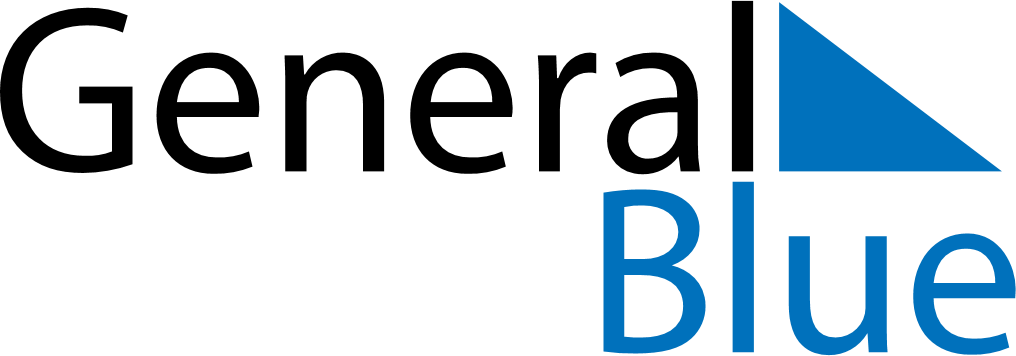 September 2024September 2024September 2024September 2024September 2024September 2024Santa Cruz de Bezana, Cantabria, SpainSanta Cruz de Bezana, Cantabria, SpainSanta Cruz de Bezana, Cantabria, SpainSanta Cruz de Bezana, Cantabria, SpainSanta Cruz de Bezana, Cantabria, SpainSanta Cruz de Bezana, Cantabria, SpainSunday Monday Tuesday Wednesday Thursday Friday Saturday 1 2 3 4 5 6 7 Sunrise: 7:39 AM Sunset: 8:51 PM Daylight: 13 hours and 11 minutes. Sunrise: 7:40 AM Sunset: 8:49 PM Daylight: 13 hours and 9 minutes. Sunrise: 7:41 AM Sunset: 8:48 PM Daylight: 13 hours and 6 minutes. Sunrise: 7:42 AM Sunset: 8:46 PM Daylight: 13 hours and 3 minutes. Sunrise: 7:44 AM Sunset: 8:44 PM Daylight: 13 hours and 0 minutes. Sunrise: 7:45 AM Sunset: 8:42 PM Daylight: 12 hours and 57 minutes. Sunrise: 7:46 AM Sunset: 8:40 PM Daylight: 12 hours and 54 minutes. 8 9 10 11 12 13 14 Sunrise: 7:47 AM Sunset: 8:39 PM Daylight: 12 hours and 51 minutes. Sunrise: 7:48 AM Sunset: 8:37 PM Daylight: 12 hours and 48 minutes. Sunrise: 7:49 AM Sunset: 8:35 PM Daylight: 12 hours and 45 minutes. Sunrise: 7:50 AM Sunset: 8:33 PM Daylight: 12 hours and 43 minutes. Sunrise: 7:51 AM Sunset: 8:31 PM Daylight: 12 hours and 40 minutes. Sunrise: 7:52 AM Sunset: 8:30 PM Daylight: 12 hours and 37 minutes. Sunrise: 7:54 AM Sunset: 8:28 PM Daylight: 12 hours and 34 minutes. 15 16 17 18 19 20 21 Sunrise: 7:55 AM Sunset: 8:26 PM Daylight: 12 hours and 31 minutes. Sunrise: 7:56 AM Sunset: 8:24 PM Daylight: 12 hours and 28 minutes. Sunrise: 7:57 AM Sunset: 8:22 PM Daylight: 12 hours and 25 minutes. Sunrise: 7:58 AM Sunset: 8:21 PM Daylight: 12 hours and 22 minutes. Sunrise: 7:59 AM Sunset: 8:19 PM Daylight: 12 hours and 19 minutes. Sunrise: 8:00 AM Sunset: 8:17 PM Daylight: 12 hours and 16 minutes. Sunrise: 8:01 AM Sunset: 8:15 PM Daylight: 12 hours and 13 minutes. 22 23 24 25 26 27 28 Sunrise: 8:02 AM Sunset: 8:13 PM Daylight: 12 hours and 10 minutes. Sunrise: 8:04 AM Sunset: 8:11 PM Daylight: 12 hours and 7 minutes. Sunrise: 8:05 AM Sunset: 8:10 PM Daylight: 12 hours and 4 minutes. Sunrise: 8:06 AM Sunset: 8:08 PM Daylight: 12 hours and 1 minute. Sunrise: 8:07 AM Sunset: 8:06 PM Daylight: 11 hours and 58 minutes. Sunrise: 8:08 AM Sunset: 8:04 PM Daylight: 11 hours and 55 minutes. Sunrise: 8:09 AM Sunset: 8:02 PM Daylight: 11 hours and 53 minutes. 29 30 Sunrise: 8:10 AM Sunset: 8:00 PM Daylight: 11 hours and 50 minutes. Sunrise: 8:12 AM Sunset: 7:59 PM Daylight: 11 hours and 47 minutes. 